Section 1: Product and Company IdentificationMetro Welding Supply Corp.12620 Southfield Road

Detroit, MI 48223

(313) 834-1660 [phone]

(313) 835-3562 [fax]

http://www.metrowelding.com/Product Code: Air Section 2: Hazards Identification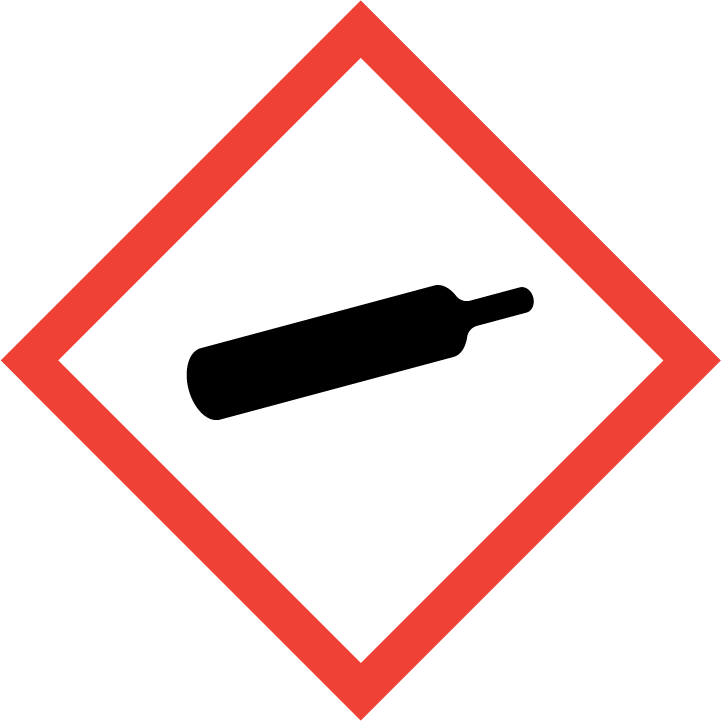 Warning Hazard Classification:Gases Under PressureHazard Statements:Contains gas under pressure; may explode if heatedPrecautionary StatementsStorage:Protect from sunlight. Store in well-ventilated place.Section 3: Composition/Information on IngredientsSection 4: First Aid MeasuresSection 5: Fire Fighting MeasuresSection 6: Accidental Release MeasuresSection 7: Handling and StorageSection 8: Exposure Controls/Personal ProtectionEngineering ControlsNo specific controls are needed.General Hygiene considerationsAvoid breathing vapor or mistAvoid contact with eyes and skinWash thoroughly after handling and before eating or drinkingSection 9: Physical and Chemical PropertiesSection 10: Stability and ReactivitySection 11: Toxicology InformationAcute EffectsChronic EffectsSection 12: Ecological InformationFate and TransportSection 13: Disposal ConsiderationsSection 14: Transportation InformationU.S. DOT 49 CFR 172.101Canadian Transportation of Dangerous GoodsSection 15: Regulatory InformationU.S. RegulationsSARA 370.21SARA 372.65OSHA Process SafetyState RegulationsCanadian RegulationsNational Inventory StatusSection 16: Other Information0 = minimal hazard, 1 = slight hazard, 2 = moderate hazard, 3 = severe hazard, 4 = extreme hazard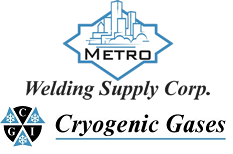 Safety Data SheetAirCAS #Not assigned.Chemical SubstanceChemical FamilyTrade NamesAIR, COMPRESSEDAIR; UN 1002Skin ContactEye ContactIngestionInhalationNote to PhysiciansWash exposed skin with soap and water.Flush eyes with plenty of water.If a large amount is swallowed, get medical attention.If adverse effects occur, remove to uncontaminated area. Get medical attention.Suitable Extinguishing MediaProducts of CombustionProtection of FirefightersUse extinguishing agents appropriate for surrounding fire.No respirator is required under normal conditions of use.Personal PrecautionsEnvironmental PrecautionsMethods for ContainmentStop leak if possible without personal risk.Methods for CleanupOther InformationHandlingStorageStore and handle in accordance with all current regulations and standards. Subject to storage regulations: U.S. OSHA 29 CFR 1910.101.Exposure GuidelinesAIR, COMPRESSED: No occupational exposure limits established.Eye ProtectionSkin ProtectionRespiratory ProtectionEye protection not required under normal conditions.Protective clothing is not required under normal conditions.No respirator is required under normal conditions of use.Physical StateAppearanceColorChange in AppearancePhysical FormOdorTasteGasColorlessNot availableFlash PointFlammabilityPartition CoefficientAutoignition TemperatureUpper Explosive LimitsLower Explosive LimitsBoiling PointFreezing PointVapor PressureVapor DensitySpecific GravityWater SolubilitypHOdor ThresholdEvaporation RateViscosity-317 F (-194 C)Not available760 mmHg @ -194 C1Not applicableSlightly solubleNot applicableNot availableNot applicable0.01853 cP @ 26.85 CMolecular WeightMolecular FormulaDensityWeight per GallonVolatility by VolumeVolatilitySolvent Solubility1.29 g/L @ 0 CNot applicableSlightly SolubleStabilityConditions to AvoidIncompatible MaterialsStable at normal temperatures and pressure.Stable at normal temperatures and pressure.None knownHazardous Decomposition ProductsPossibility of Hazardous ReactionsNo hazard expected.Will not polymerize.Oral LD50Dermal LD50InhalationNot availableNot availableEye IrritationSkin IrritationSensitizationNo information is availableNo information is availableNo significant target effects reported.CarcinogenicityMutagenicityReproductive EffectsDevelopmental EffectsNot availableNot availableNo dataNo dataEco toxicityPersistence / DegradabilityBioaccumulation / AccumulationMobility in EnvironmentFish toxicity: Not availableNot availableNot availableNot availableDispose in accordance with all applicable regulations.Proper Shipping NameID NumberHazard Class or DivisionPacking GroupLabeling RequirementsPassenger Aircraft or Railcar Quantity LimitationsCargo Aircraft Only Quantity LimitationsAdditional Shipping DescriptionAir, compressedUN10022.2Not available2.2Not availableNot availableNot availableShipping NameUN NumberClassPacking Group / Risk GroupAir, compressedUN10022.2Not availableCERCLA SectionsSARA 355.30SARA 355.40Not regulated.Not regulated.Not regulated.AcuteChronicFireReactiveSudden ReleaseNoNoNoNoYesNot regulated.Not regulated.CA Proposition 65Not regulated.WHMIS ClassificationAUS Inventory (TSCA)TSCA 12b Export NotificationCanada Inventory (DSL/NDSL)Not listed on inventory.Not listed.Not determined.NFPA RatingHEALTH=0 FIRE=0 REACTIVITY=0